长沙市周南中学2019年“阳光假期”活动方案为深入学习宣传贯彻习近平新时代中国特色社会主义思想和党的十九大精神,宣传贯彻团的十八大精神,落实中央、省市大力培育和践行社会主义核心价值观的工作要求,进一步提升青少年文明素质,拓展丰富校外和社区共青团工作,让广大青少年过一个安全、健康、快乐、充实的假期生活,根据上级要求文件要求，长沙市周南中学决定在2019年暑假及新学期开学第一个月，组织开展“阳光假期”活动，现将有关事宜通知如下：活动时间2019年暑假及新学期开学第一个月活动主题践行核心价值观 争做新时代好少年活动对象全体学生活动内容1、个人积极参与“长沙蓝”青少年暑期公益志愿活动,以环保公益实践为主方式,以社区“雷锋号”志愿者工作站为主阵地,青少年进社区参加“长沙蓝一一我的自然课堂”活动、“长沙蓝一我的美丽社区”绘画比赛、“小手拉大手共享长沙蓝”暑期社区实践活动。可关注“志愿星城”“长沙青年圈”官方微信公众号,引导广大青少年在微信平台上注册成为志愿者,选择“长沙蓝”青少年暑期公益志愿活动报名参加。（新高一年级完成此项活动，并填写《周南中学学生社会实践记录表》，需粘贴活动照片，可附页，团支书于开学第二周周五前以班级为单位交至团委办公室）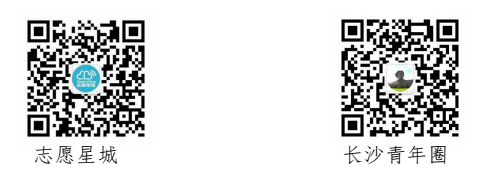 2、个人开展暑期社会实践活动。开展以“传承红色基因”、帮扶困难群体等为主要内容的社会实践活动。可结合实际组织参加以红色教育、爱党爱军、民族团结、生态环保、科技创新、文化艺术、社会体验、素质拓展为主题丰富多彩的夏令营活动。2019级团员（新高一）开展祭扫烈士墓，向烈士敬献花篮等活动，并由于开学后填写至德育手册，需图文并茂，团支书于开学第二周周五前以班级为单位交至团委办公室）
    3、班级举行主题团队日活动。新学期开学第一个月,各班要以班级团支部为单位,围绕“践行核心价值观争做新时代好少年”“行走的团徽”“红领巾飘起来”等主题,集中开展主题团队日活动,以讨论会、演讲、文艺表演等丰富多彩的形式,及时对暑假活动进行交流总结、展示提升。   四、相关要求
    1、精心组织,确保实效。按照属地划分、就近就便的原则,文明有序参与活动。在活动的策划、组织、实施中注重加强思想引导和价值引领,各班开展社会实践活动时,要精心策划,严密组织,加强安全自护,防止各类事故发生。
    2、加强宣传,扩大影响。要充分利用各级各类报刊、网站等主流媒体,微博、微信等自媒体,做好对暑假活动的宣传工作营造良好的舆论氛围。
    3、注重总结,及时反馈。各班要及时对活动进行总结,将活动信息、图片主题团队活动及先进典型等资料按时上交。共青团长沙市周南中学委员会2019年7月6日
